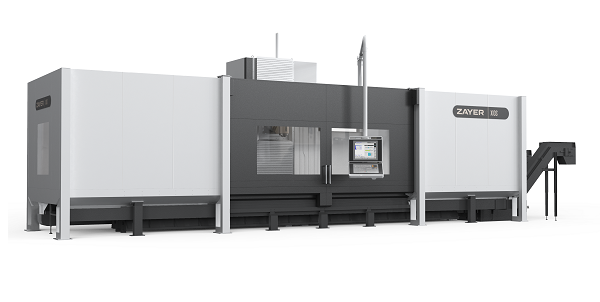   XIOS  3000工作尺寸 / WORKING DIMENSIONS工作尺寸 / WORKING DIMENSIONS工作尺寸 / WORKING DIMENSIONS工作台面Table surface3.000 x 1.000mm纵向行程Longitudinal travel3.000mm横向行程Cross travel1.200mm垂直向行程Vertical travel1.200mm工作台到主轴鼻端最小最大距离Max. distance from table to spindle nose1.145mm直线轴承载力 / CAPACITY OF LINEAR AXES直线轴承载力 / CAPACITY OF LINEAR AXES直线轴承载力 / CAPACITY OF LINEAR AXES快速进给  （纵轴）Rapid feed (longitudinal axis)30.000mm/min快速进给  （横轴和垂直轴）Rapid feed (cross and vertical axis)35.000mm/min工作进给（纵轴）Working feed (longitudinal axis)25.000mm/min工作进给（横轴和垂直轴）Working feed (cross and vertical axis)30.000mm/min驱动 / Drives:. 纵轴. Longitudinal axis双电机齿条齿轮 Rack and double motor and pinion双电机齿条齿轮 Rack and double motor and pinion. 横轴和垂直轴. Cross and vertical axis滚珠丝杠 / Ball screw滚珠丝杠 / Ball screwCNCCNCCNCHEIDENHAIN TNC 640 + HR 510HEIDENHAIN TNC 640 + HR 510HEIDENHAIN TNC 640 + HR 510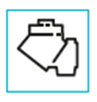 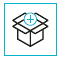 45º自动头360000个位置0.001分度 45º, 360.000 positions功率   40 kWPower主轴头速度   6000 rmin-1Speed of the spindle head刀库      30 Tool magazine冷却设备    22+5 bar, 1000 lCoolant equipment2 排削器2  goose neck chip conveyors完整的外壳顶部打开Complete enclosure open on topAPPs:	Center Table	Dynamic Selection	Virtual Tool OrientationZAYER REMOTE SERVICE